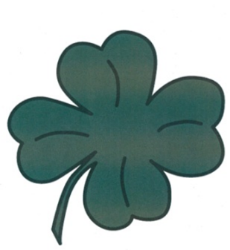 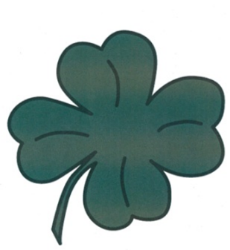 AW Howard Memorial Trust
Research Fellowship Progress ReportAnnual progress reports are to be emailed to the Trust (howard.trust@sa.gov.au) by the end of the second week in October.NameUniversityTitle of ThesisDateActivities UndertakenText hereDeviations from the Project Plan (if any) Text hereChallenges/IssuesText hereConferences/Events AttendedText hereAwards, Prizes, Honours ReceivedText hereCommunication Activities (relevant to this project)Text herePublications (current 6-month period)Journals Text hereReportsText hereBook ChaptersText hereConference PublicationsText here